GS : Remets les mots en ordre et colle les étiquettes /   CP : Remets les mots en ordre et recopie la phrase--------------------------------------------------------------------------------------------------------------------------------------------------------------------------------------------------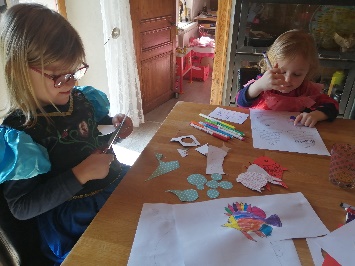 -----------------------------------------------------------------------------------------------------------------------------------------------------------------------------------------------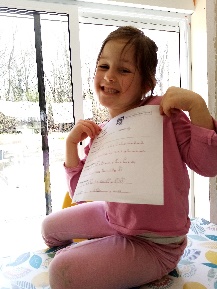 ------------------------------------------------------------------------------------------------------------------------------------------------------------------------------------------------------------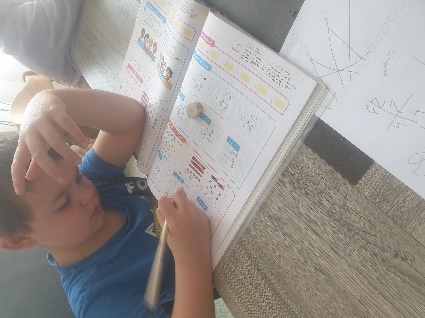 -----------------------------------------------------------------------------------------------------------------------------------------------------------------------------------------------------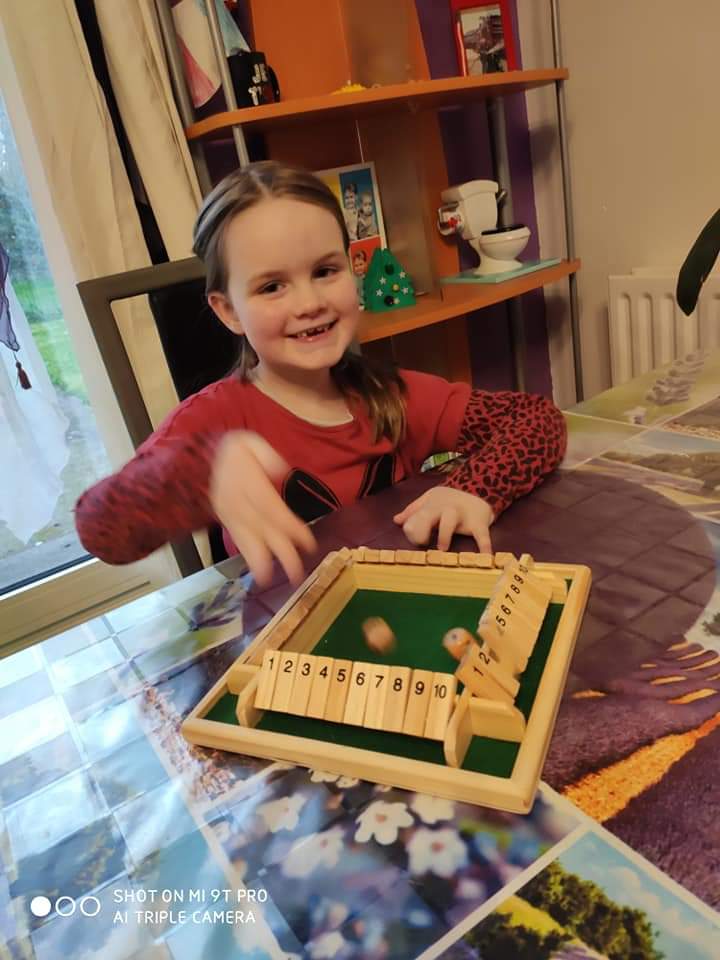 -----------------------------------------------------------------------------------------------------------------------------------------------------------------------------------------------------------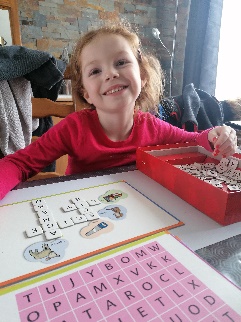 --------------------------------------------------------------------------------------------------------------------------------------------------------------------------------------------------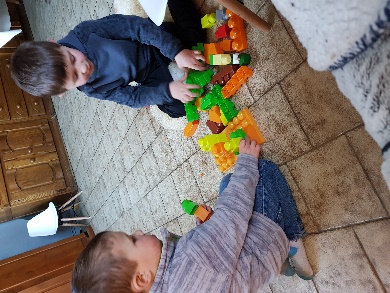 -----------------------------------------------------------------------------------------------------------------------------------------------------------------------------------------------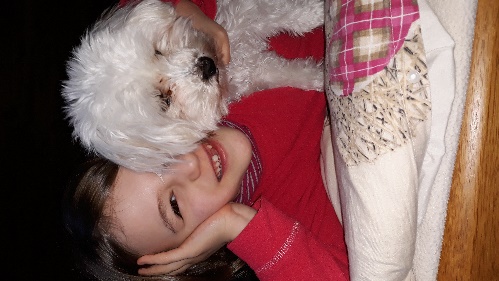 ----------------------------------------------------------------------------------------------------------------------------------------------------------------------------------------------------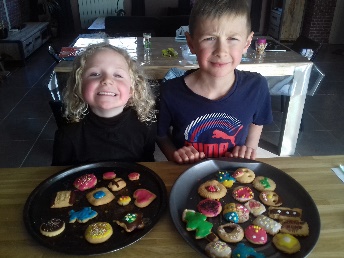 -----------------------------------------------------------------------------------------------------------------------------------------------------------------------------------------------------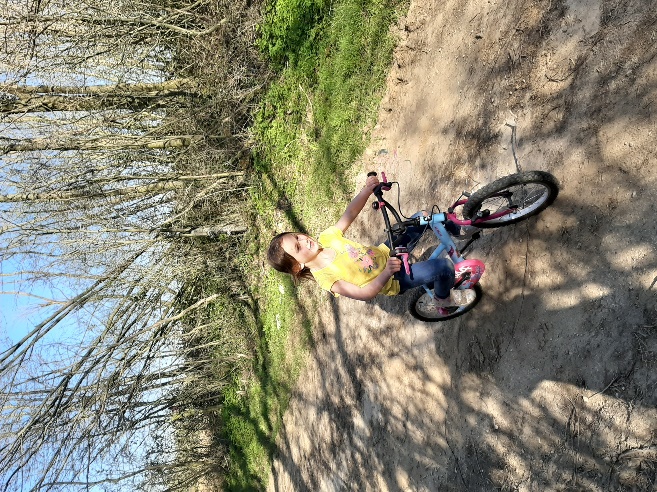 ---------------------------------------------------------------------------------------------------------------------------------------------------------------------------------------------------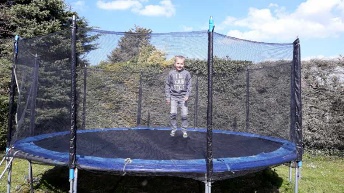 saLisonpetitepoissonsMaxine.soeurfabriquédesontetd’faitestavoirZoély.dictéepremièrefièresonfichierfairemathMaxence.concentrépourdeestjouerjeuxLéana!adoresociétédeàdess’croiséstrouverRomane.amusemotsàdesavecgrosBaptisteGabriel .jouentlégosdesetcâlineChloé.chienOlliesonpréparégâteauxMaëline!ontmagnifiquesNoéetdesàfièrefaireCandice.estapprendrevélod’duuncommebondittrampolineJonas!sonkangourousur